Barry G. Johnson, Sr. / www.barrygjohnsonsr.comRomans: Righteous Shall Live by Faith / Diligence; Zeal; Fervent / Romans 12:11Christians should respond to God's Grace with diligent service. Romans 12:11 ESV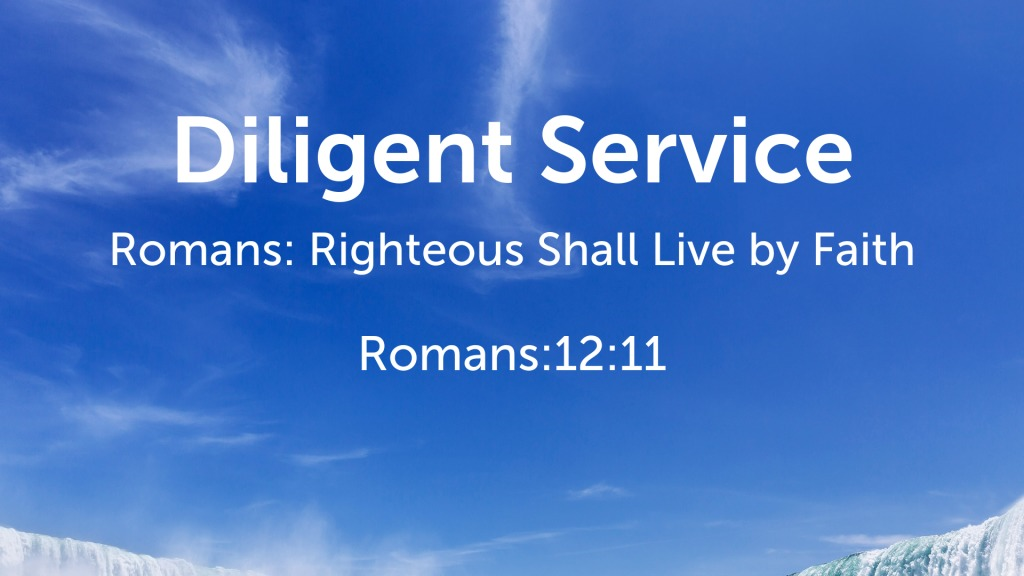 11 Do not be slothful in zeal, be fervent in spirit, serve the Lord.I. WHAT PAUL REVEALS? A. “NOT LAGGING IN DILIGENCE...”   Ecclesiastes 9:10 ESV10 Whatever your hand finds to do, do it with your might, for there is no work or thought or knowledge or wisdom in Sheol, to which you are going.Colossians 3:22–23 ESV22 Bondservants, obey in everything those who are your earthly masters, not by way of eye-service, as people-pleasers, but with sincerity of heart, fearing the Lord. 23 Whatever you do, work heartily, as for the Lord and not for men,1 Corinthians 15:58 ESV58 Therefore, my beloved brothers, be steadfast, immovable, always abounding in the work of the Lord, knowing that in the Lord your labor is not in vain.B. “FERVENT IN SPIRIT...”   C. “SERVING THE LORD...”   Ephesians 6:5–8 ESV5 Bondservants, obey your earthly masters with fear and trembling, with a sincere heart, as you would Christ, 6 not by the way of eye-service, as people-pleasers, but as bondservants of Christ, doing the will of God from the heart, 7 rendering service with a good will as to the Lord and not to man, 8 knowing that whatever good anyone does, this he will receive back from the Lord, whether he is a bondservant or is free.II. WHAT HAPPENS TOO OFTENA. DILIGENT IN OUR OWN PURSUITS...   B. SLOTHFUL IN THE LORD’S BUSINESS...   C. CONSEQUENCES OF SUCH SLOTH...   III. HOW DOES THE LORD FEEL? A. WE KNOW HOW JESUS FEELS...   Luke 14:15–24 ESV15 When one of those who reclined at table with him heard these things, he said to him, “Blessed is everyone who will eat bread in the kingdom of God!” 16 But he said to him, “A man once gave a great banquet and invited many. 17 And at the time for the banquet he sent his servant to say to those who had been invited, ‘Come, for everything is now ready.’ 18 But they all alike began to make excuses. The first said to him, ‘I have bought a field, and I must go out and see it. Please have me excused.’ 19 And another said, ‘I have bought five yoke of oxen, and I go to examine them. Please have me excused.’ 20 And another said, ‘I have married a wife, and therefore I cannot come.’ 21 So the servant came and reported these things to his master. Then the master of the house became angry and said to his servant, ‘Go out quickly to the streets and lanes of the city, and bring in the poor and crippled and blind and lame.’ 22 And the servant said, ‘Sir, what you commanded has been done, and still there is room.’ 23 And the master said to the servant, ‘Go out to the highways and hedges and compel people to come in, that my house may be filled. 24 For I tell you, none of those men who were invited shall taste my banquet.’ ”Matthew 25:24–30 ESV24 He also who had received the one talent came forward, saying, ‘Master, I knew you to be a hard man, reaping where you did not sow, and gathering where you scattered no seed, 25 so I was afraid, and I went and hid your talent in the ground. Here, you have what is yours.’ 26 But his master answered him, ‘You wicked and slothful servant! You knew that I reap where I have not sown and gather where I scattered no seed? 27 Then you ought to have invested my money with the bankers, and at my coming I should have received what was my own with interest. 28 So take the talent from him and give it to him who has the ten talents. 29 For to everyone who has will more be given, and he will have an abundance. But from the one who has not, even what he has will be taken away. 30 And cast the worthless servant into the outer darkness. In that place there will be weeping and gnashing of teeth.’Revelation 3:14–16 ESV14 “And to the angel of the church in Laodicea write: ‘The words of the Amen, the faithful and true witness, the beginning of God’s creation. 15 “ ‘I know your works: you are neither cold nor hot. Would that you were either cold or hot! 16 So, because you are lukewarm, and neither hot nor cold, I will spit you out of my mouth.B. WE CAN IMAGINE HOW GOD FEELS...   Proverbs 18:9 ESV9 Whoever is slack in his work is a brother to him who destroys.Sermon ResponseHear - Believe - Confess - Repent - Be Baptized - Remain FaithfulRomans 10:17 ESVSo faith comes from hearing, and hearing through the word of Christ.Hebrews 11:6 ESVAnd without faith it is impossible to please him, for whoever would draw near to God must believe that he exists and that he rewards those who seek him.Matthew 10:32–33 ESVSo everyone who acknowledges me before men, I also will acknowledge before my Father who is in heaven, but whoever denies me before men, I also will deny before my Father who is in heaven.Luke 13:3 ESVNo, I tell you; but unless you repent, you will all likewise perish.Acts 2:38 ESVAnd Peter said to them, “Repent and be baptized every one of you in the name of Jesus Christ for the forgiveness of your sins, and you will receive the gift of the Holy Spirit.Revelation 2:10 ESVDo not fear what you are about to suffer. Behold, the devil is about to throw some of you into prison, that you may be tested, and for ten days you will have tribulation. Be faithful unto death, and I will give you the crown of life.